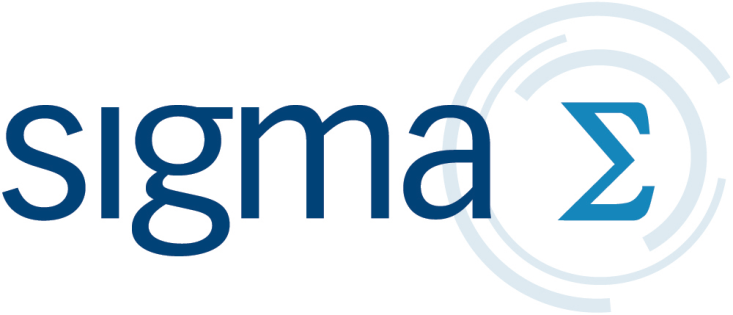 Resource Development Proposal FormPlease complete and return via email to: Moira Petrie, sigma Project Manager. Email: m.g.petrie@lboro.ac.uk 1. Name and Full Contact Details of Project Leader(s) 2. Timescale3. Resource Development Outline Please give a brief overview of the planned resource development, including key deliverables.4. Resource Peer ReviewAll proposers are expected to produce deliverables which have been carefully checked/tested and are ready for immediate use by the community without a further stage of checking/testing being required by the sigma team. To this end, you are required to nominate an individual (distinct from the lead author and from a different HEI) who will be named on the product and who takes responsibility for the mathematical/statistical integrity of the product.5. Project Milestones Please detail the expected dates of when the key defined deliverables will be achieved.6. Interest, Experience and Expertise (800 words maximum)You may like to discuss the following points:Your suitability for undertaking this work;Your background in mathematics support or teaching & learning initiatives;7. Additional NotesCopyright for the final resources remains with the author but the resources are released to mathcentre/statstutor under a Creative Commons licence, usually Attribution, Non-commercial and Share-alike.  The idea behind Share-alike is that the source (LaTeX, diagrams etc) is also made available so others in the field can further adapt and re-contribute material. The Creative Commons licence should be added by the author in a highly visible way to the leaflet, video titles and credits etc.  We can provide advice and support regarding Creative Commons licencing if required.Resources should be accompanied by the metadata needed for mathcentre/statstutor searches (subjects, topics, keywords etc). Video resources should be accompanied with full transcripts, for accessibility.8. Key DatesName (s):Lead organisation:Address:Post code:Telephone:Email:Start Date:End Date:Call for proposalsTuesday 23 September 2014Closing date for proposalsFriday 7 November 2014Successful proposals announcedMonday 1 December 2014Resources available to communityFriday 29 May 2015